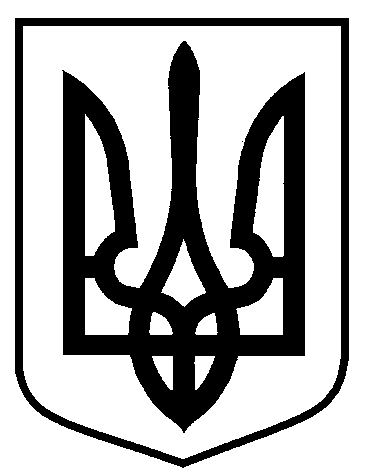 Сумська міська радаВиконавчий комітетРІШЕННЯвід              №     Ураховуючи звернення суб’єкта господарювання від 14.12.2021 
(вх. до №975/08.01-18 від 20.12.2021) щодо допущеної помилки в частині вказаної адреси, відповідно до статті 16 Закону України «Про рекламу», Закону України «Про дозвільну систему у сфері господарської діяльності», Правил розміщення зовнішньої реклами на території Сумської міської територіальної громади, затверджених рішенням виконавчого комітету Сумської міської ради від 07.07.2020 № 343, керуючись статтею 40 Закону України «Про місцеве самоврядування в Україні», Виконавчий комітет Сумської міської радиВИРІШИВ:Погодити внесення змін (виправлення) у дозвіл на розміщення зовнішньої реклами №1874 від 01.12.2006, виданий ТОВ «РТМ-Україна», в частині місця розміщення рекламного засобу у зв’язку з допущеною помилкою – замість «проспект Курський, 9» записати «проспект Курський, 6».Управлінню архітектури та містобудування Сумської міської ради (Кривцов А.В.), здійснити необхідні дії щодо внесення змін (виправлення) 
у дозвіл на розміщення зовнішньої реклами №1874 від 01.12.2006, виданий 
ТОВ «РТМ-Україна».Контроль за виконанням рішення покласти на першого заступника міського голови Бондаренка М.Є.Міський голова                                                                               О.М. ЛисенкоКривцов 700-103Розіслати: Кривцову А.В.ЛИСТ ПОГОДЖЕННЯдо проєкту рішення виконавчого комітету Сумської міської ради «Про внесення змін (виправлення) у дозвіл на розміщення зовнішньої реклами ТОВ «РТМ-Україна»Начальник  управління  архітектури та містобудування Сумської міської ради –головний архітектор							    А.В. КривцовЗавідувач  сектору       юридичного забезпечення  та    договірних    відносинвідділу   фінансового   забезпечення    та правових           питань            управління архітектури           та        містобудування Сумської   міської   ради						    М.В. РибалкаНачальник       відділу        протокольноїроботи          та      контролю     Сумської міської ради                                                				    Л.В. МошаНачальник      правового       управління  Сумської  міської  ради                                                                 О.В. ЧайченкоПерший заступник міського голови	М.Є. БондаренкоКеруючий    справами       виконавчого         комітету  Сумської   міської    ради                    	   		    Ю.А. ПавликПроєкт рішення підготовлено з урахуванням вимог Закону України «Про доступ до публічної інформації» та Закону України «Про захист персональних даних»										  А.В. КривцовПро внесення змін (виправлення) у дозвіл на розміщення зовнішньої реклами ТОВ «РТМ-Україна» 